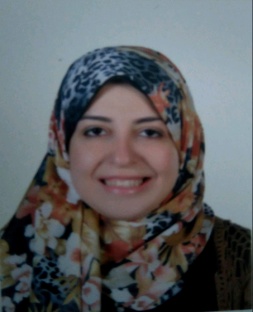 CVMai Date of Birth: 25/08/1986                 Nationality: EgyptianEmail Address: mai.383391@2freemail.com Marital status: Married.       Secure a position with a leading organization that will lead to a long term career relationship.Academic:2004- 2008:                    Graduation University: Al Azhar University.                    College: Faculty of Humanities studies- Spanish Dept.                    Degree: Bachelor.                    Graduation Degree: very good                                        Graduation Year: 2008. High School:                     Al- Azhar InstituteLanguages:                    Mother Tongue: Arabic.                    Foreign Language: English. (Very good written & spoken).                                                           Spanish (good written & spoken).  Computer skills & courses:International Computer Driving License. (ICDL)English courses in MODL     Note: Interest and ability to learn new software programs.            
At work:From 3/6/2012 till 11/2016:Worked in Style for Ceramic & porcelain Industry as Executive Secretary             The field of Executive Secretary:Provide administrative and clerical support to departments or individuals.Schedule meetings, prepare agenda for meetings & take notes. Arrange conference rooms. Alert managers about cancellations or new meetings. Coordinate office management activities.Handle information requests. Receive and relay telephone messages.Prepare correspondence and stuff mail into envelopes. Arrange for outgoing mail and packages to be picked up.Greet and receive visitor.Prepare confidential and sensitive documents.Determine matters of top priority and handle accordingly.Helps prepare office budget.Plan for important events and internal and external Exhibition.Coordinate travel arrangements; prepares itineraries; prepares, compiles and maintains travel vouchers and records.Relay directives, instructions and assignment to executives.Direct the general public to the appropriate staff member.Maintain hard copy and electronic filing system.Sign for UPS/Fed Ex/Airborne packages.From 1/6/2011 till 1/6/2012:Worked in Zaitia Authorized Distributor Industrial Oil Co. as The Company SecretaryFrom 5/8/2008 till 1/9/2010:Worked in Smart Group for Internet & network Solutions in different departments as (an agent in collection dept. + a web design coordinator & finally in Customer account as a data entry for the requests of clients by the websites of Te Data & Link DSL.I like travelling with family & friends, watching TV. , making accessories, sewing, walking & cooking.References are available on request.		Thanks for your timeMy Objective:What do I do in my spare time?